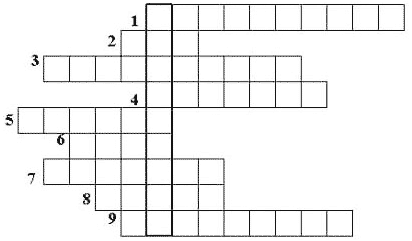 Вопросы:Устройство, при помощи которого человек вводит информацию в компьютер. (Клавиатура).Набор условных обозначений для записи заранее определенных символов. (Код).Устройство, при помощи которого люди считали с XVII до XX века включительно. (Арифмометр).Устройство, позволяющее выводить информацию из памяти компьютера на бумагу. (Принтер).Запоминающее устройство. (Память).Список, из которого можно выбрать команду. В этой строке находятся слова: файл, правка, вид и т.д. (Меню)Устройство, на которое выводится информация. (Монитор).Простейший вычислительный прибор, которым пользовались на протяжении веков. (Счеты).Главное устройство, “мозг” компьютера, который управляет всеми устройствами компьютера. (Процессор).